Однодисковое и двухдисковое сцеплениеСцепле́ние — механизм, работа которого основана на действии силы трения скольжения (фрикционная муфта); предназначен для передачи крутящего момента, плавного переключения передач, гашения крутильных колебаний, кратковременного отсоединения трансмиссии от маховика двигателя.Обычно термин «сцепление» относится к компоненту трансмиссии транспортного средства, предназначенному для подключения или отключения соединения двигателя внутреннего сгорания скоробкой передач. Изобретение сцепления приписывают Карлу Бенцу.Сцепление служит для временного разобщения коленчатого вала двигателя с силовой передачейавтомобиля, что необходимо при переключении шестерён в коробке передач и при торможении автомобиля вплоть до полной его остановки. Кроме того, сцепление даёт возможность плавно (без рывков) трогаться с места.На тракторах и на бронетанковой технике используется эквивалентный термин фрикцион.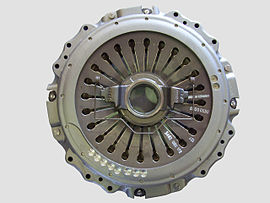 Сцепление с диафрагменной пружиной в сбореСодержание  [убрать] 1Общие сведения2Классификация3Устройство и принцип действия автомобильного сцепления3.1Однодисковое сцепление3.2Сцепление с диафрагменной нажимной пружиной3.3Двухдисковое сцепление3.3.1Общее устройство двухдискового сцепления3.3.2Не показаны на рисунке3.3.3Принцип действия двухдискового сцепления3.4Пневматический усилитель сцепления4Сцепление, работающее в масляной ванне4.1Устройство мотоциклетного сцепления4.2Механизм выключения мотоциклетного сцепления5Неисправности сцепления5.1Неполное включение сцепления (пробуксовка)5.2Неполное выключение сцепления (сцепление «ведёт»)5.3Рывки при включении сцепления5.4Неисправности, связанные с системой гидропривода или механического привода6Некоторые особенности управления автомобилями со сцеплением и механической коробкой передач7Другие виды сцепления8Сцепление в автоматических коробках передач9Примечания10СсылкиОбщие сведения[править | править вики-текст]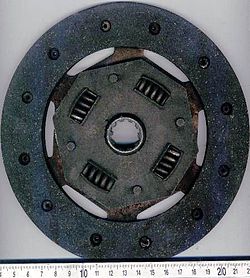 Ведомый диск сцепленияСуществует много различных типов сцепления, но большинство основано на одном или нескольких фрикционных дисках, плотно сжатых друг с другом или с маховикомпружинами. Фрикционный материал очень похож на используемый в тормозных колодках и раньше почти всегда содержал асбест, в последнее время используются безасбестовые материалы. Плавность включения и выключения передачи обеспечивается проскальзыванием постоянно вращающегося ведущего диска, присоединённого к коленчатому валу двигателя, относительно ведомого диска, соединённого через шлиц с коробкой передач.Усилие от педали сцепления передается на механизм механическим (рычажным или тросовым) или гидравлическимприводом.Нажатие на педаль сцепления (выжимание, выключение)разводит диски сцепления, в итоге оставляя между ними свободное пространство, а отпускание педали(включение) приводит к плотному сжатию ведущего и ведомого дисков.При включенном сцеплении крутящий момент передается от коленчатого вала на маховик, затем на кожух сцепления и через пластинчатые пружины на ведущий (нажимной) диск. От маховика и ведущего нажимного диска, благодаря силам трения, крутящий момент передается зажатому между ними ведомому диску, ступица которого имеет шлицевое соединение с ведущим валом коробки передач.Для выключения сцепления нажимают на педаль, которая через систему тяг и рычагов передает усилие на вилку, муфту, рычаги и пальцы отводят назад ведущий нажимной диск. При этом пружины сжимаются и освобождают ведомый диск, по обеим сторонам которого образуются зазоры. В двухдисковом сцеплении для обеспечения необходимых зазоров между ведущими и ведомыми дисками в выключенном состоянии имеются отжимные пружины и регулировочный болт промежуточного диска. При плавном отпускании педали нажимные пружины возвращают все детали механизма выключения в исходное положение, ведомый диск прижимается к ведущему (нажимному) диску и маховику.Ведомый диск сцепления состоит из собственно диска с пружинными пластинами, к которым приклёпаныили приклеены независимо друг от друга две фрикционные накладки. Такое крепление накладок обеспечивает их расхождение при выключенном сцеплении, при включении пружинные пластины постепенно сжимаются, обеспечивая плавное включение. Центральная часть диска сцепления — ступица — имеет шлицевое соединение и перемещается по первичному валу коробки передач. Ступицасоединена с диском подвижно, через демпферные пружины и фрикционные шайбы гасителя крутильных колебаний (видны на снимке), служащие для выравнивания колебаний крутящего момента, неизбежно возникающих под влиянием переменных нагрузок и инерции массы при передаче его от двигателя к ведущим колёсам и обратно. При некоторых условиях эти колебания могут привести к поломке валов.Классификация[править | править вики-текст]По способу управления — сцепления с механическим, гидравлическим, электрическим или комбинированным приводом (например, гидромеханическим).По виду трения — сухие (фрикционные накладки работают в воздушной среде) и мокрые (работающие в масляной ванне).По режиму включения — постоянно замкнутые и непостоянно замкнутые.По числу ведомых дисков — одно-, двух- и многодисковые.По типу и расположению нажимных пружин — с расположением нескольких цилиндрических пружин по периферии нажимного диска и с центральной диафрагменной пружиной.По числу потоков передач крутящего момента — одно и двухпоточные.Устройство и принцип действия автомобильного сцепления[править | править вики-текст]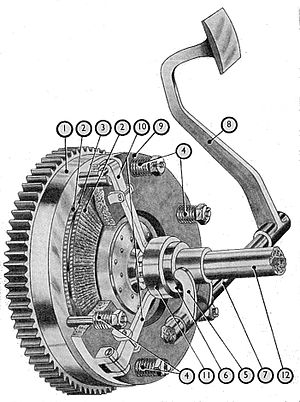 Устройство автомобильного однодискового сцепления:
1 — маховик
2 — накладки из фрикционного материала(феродо)
3 — ведомый диск сцепления
4 — пружины, прижимающие ведущий диск к маховику
5 — вилка выключения сцепления
6 — нажимная муфта
7 — вал педали сцепления
8 — педаль сцепления
9 — ведущий (нажимной) диск
10 — рычаг включения (или выжимной рычаг, на рисунке 3 шт)
11 — выжимной (упорный) подшипник
12 — ведущий (первичный) вал коробки передачОднодисковое сцепление[править | править вики-текст]Принцип действия:При нажатии на педаль 8 вал 7 поворачивается, вначале выбирается зазор (свободный ход педали сцепления) между вилкой выключения сцепления 5 и нажимной муфтой 6. Затем муфта с выжимным подшипником 11 перемещается и выжимной подшипник нажимает на внутренние концы рычагов 10, которые отводят своими наружными концами нажимной диск 9 от ведомого диска 3. При этом нажимные пружины 4 сжимаются — сцепление выключено, и крутящий момент от двигателя к трансмиссии не передаётся. После отпускания педали муфта выключения сцепления с выжимным подшипником возвращаются в исходное положение под действием пружин. Под действием нажимных пружин нажимной диск 9 прижимается к маховику 1, при этом обжимая ведомый диск 3 — сцепление включено, крутящий момент передаётся от двигателя к коробке передач. Ведомый диск 3 имеет шлицы и перемещается по ответным шлицам первичного вала коробки передач12. Плавную передачу крутящего момента при включении сцепления обеспечивают демпферные пружины, вмонтированные в ведомый диск.Все детали сцепления закрыты кожухом (корзина сцепления), приворачиваемым к маховику болтами; оси выжимных рычагов через проушины крепятся к кожуху.Сцепление мотоциклов с продольным расположением двигателя принципиальных отличий не имеет.Выжимной подшипник обычно представляет собой специальный упорный шарикоподшипник; на некоторых автомобилях применяются упорные подшипники скольжения, в этом случае применяется термин подпятник (автомобили «Запорожец»; Москвич-412, кроме поздних выпусков).Сцепление с диафрагменной нажимной пружиной[править | править вики-текст]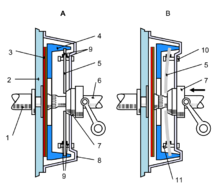 Сцепление диафрагменного типа.
1 — коленвал
2 — маховик
3 — ведомый диск сцепления
4 — нажимной диск
5 — диафрагменная пружина
6 — первичный вал коробки передач
7 — нажимная муфта и выжимной подшипник
8 — кожух сцепления (корзина сцепления)
9 — соединения
10 — шпильки
11 — упорыНа легковых автомобилях, как правило, применяется сцепление с диафрагменной нажимной пружиной, вместо большого числа рычагов включения и цилиндрических пружин. Пружина сцепления плоская или имеет форму усечёного конуса, в центральной её части отштампованы лепестки (около двух десятков), служащих одновременно выжимными рычагами. При нажатии на педаль вилка выключения сцепления перемещает нажимную муфту и выжимной подшипник 7, внутренняя кромка пружины передвигается вперёд, пружина прогибается и её наружная кромка отводит нажимной диск 4, сцепление выключается. При отпускании педали детали движутся в обратном порядке, диафрагменная пружина возвращается к форме усечённого конуса, сцепление включается. Сцепление с диафрагменной нажимной пружиной легче и дешевле сцепления с рычагами, требуется меньше регулировок при ремонте.Двухдисковое сцепление[править | править вики-текст]Схема устройства двухдискового сцепленияНа тяжёлых грузовых автомобилях, тракторах, бронетанковой технике, на некоторых тяжёлых мотоциклах («Урал», «Днепр»), а также на некоторых спорткарах применяются двухдисковые сцепления.Двухдисковые механизмы устанавливаются для повышения срока службы сцепления, в связи с большой мощностью двигателей и необходимостью передавать увеличенные крутящие моменты.Общее устройство двухдискового сцепления[править | править вики-текст]Фрикционная поверхность маховика двигателя — синий цвет слеваДва ведомых диска — коричневый цветПромежуточный ведущий диск — голубой цветНажимной ведущий диск — зелёный цветНажимные пружины — серый цветКожух — синий цвет справаНе показаны на рисунке[править | править вики-текст]Вилки рычаговРычаги выключения сцепленияВыжимной подшипникВилка выключения сцепленияОтжимные пружиныПринцип действия двухдискового сцепления[править | править вики-текст]Выжимной подшипник нажимает на выжимные рычаги, они оттягивают нажимной диск. Нажимной диск отходит от первого ведомого и отпускает отжимные пружины. Они отпускают промежуточный ведущий диск, а он отходит за счёт других отжимных пружин от второго фрикционного, настолько же, насколько нажимной отошёл от первого фрикционного. При обратном движении отжимные пружины способствуют равномерному прижатию промежуточного диска ко второму ведомому и нажимного — к первому ведомому.Нажимные диски перемещаются по шпилькам, ввёрнутым в маховик, к ним же прикреплена корзина сцепления. На шпильки надеты отжимные пружины.Пневматический усилитель сцепления[править | править вики-текст]Тяжёлые грузовые автомобили, например МАЗ имеют привод сцепления с пневматическим усилителем — предназначен для уменьшения усилия, прилагаемого на педаль выключения сцепления.Устройство: педаль, тяга, золотник (клапан управления), шланги, пневмокамера, рычаги, тормозок, первичный вал с барабаном тормозка. Принцип действия: при отпущенной педали впускной клапан золотника закрыт, а выпускной открыт. При нажатии на педаль усилие через тягу и золотник передаётся на вилку выключения сцепления. В это время в золотнике открывается впускной клапан и закрывается выпускной — корпус золотника надвигается на выпускной клапан, выпускной клапан прижимается к впускному и закрывается, а впускной этим движением открывается. Воздух через впускной клапан поступает в пневмокамеру, она за счёт давления помогает нажать вилку выключения сцепления.